EDUCATIONLongwood University	Farmville, VABachelor of Science in Psychology	May 2022Minor: SociologyGPA: 3.20Dean’s List (3 semesters)INTERNSHIPS AND RELEVANT EXPERIENCEOpen Hearts and Minds Mental Health Therapy and Rehabilitation Center	Richmond, VABehavioral Intake Intern	Summer 2020Meet and acclimate incoming patients and answer questions about facility and servicesAssist staff psychologists with intake procedure and paperworkObserve and report patient needs and behaviorsFulfill treatment plans according to direction and specifications of staff psychologistsRichmond Regional Correctional Facility	Richmond, VACurriculum Development Intern	Summer 2019Assist lead teacher in developing new and interesting programs for inmatesEnsure a supportive, cooperative, respectful environment was developed and maintained during sessionsOffered support to individual inmates as the completed the curriculumReferred inmates to lead instructor and staff psychologist as neededLEADERSHIP EXPERIENCELongwood University RCL Community	Farmville, VAResident Assistant	May 2020-PresentArrange monthly floor meetings to update residents on current events and campus policiesHandle safety and conflict resolution matters for 60+ residents by facilitating one-on-one and group meetingsPlan and host events with 100+ attendees to engage the residential communityPrepare for promotion to Head Resident Assistant of Cox and Wheeler community due to achievementsWORK EXPERIENCELongwood Dining Services	Farmville, VAServer and Meal Preparation	January 2018-PresentGreet, assist, and engage patrons with multiple needs in various dining areasPrepare and maintain food and beverage items in accordance with high Aramark standardsAssist managers and supervisors in alternate areas and roles when askedRESEARCH EXPERIENCEThe Effects of Social Development of School Aged Children during COVID , April 2022HONORS AND AWARDSEmerging Leader Award, Longwood University, April 2021ACTIVITIESClub Soccer, Longwood University, August 2018-PresentSign Language Club, Longwood University, January 2019-December 2021SKILLSTechnology: Microsoft Office Suite, SPSS, Zoom Certifications: CPR and First Aid, expires May 2025Format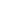 Education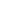 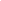 Experiences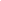 ActivitiesSkills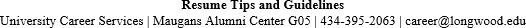 Do NOT use a template.1 to 2 pages for a targeted resume. A master resume, which has ALL your information, can be longer.Use the same 10 point font throughout your resume with .5 margins.You can choose what sections are most important to you and have those first, other than educationwhich should be first.In each section, rank your experiences from top to bottom from either most recent OR most relevantBold and Italicize words but do not use different fonts and many different sizesALWAYS at the topContact InformationAdd your phone number, professional email, and URL to LinkedIn profileDo NOT put your addressRemove anything from High SchoolAdd study abroad experiences after your degree. Include location and dateAdd any degrees even if not from LongwoodIncludes any minors or concentrations as well as Dean’s List or President’s ListInclude GPA if over 3.0You don’t need to write “expected graduation” before you include your day (Just say “May 2025”)Make your experience section headers match with YOUR unique experiencesUse the same format of titles, locations, and dates throughout your entire resumeAlways start with a strong action verb and add the How, What, or Why. Everything has transferable skills! Show them!Use the correct present or past tense verbEach experience should have 2-6 bullet points, depending on the experienceDo not put periods at the end of your statementsIf you held a leadership position in your organization you can put under “Leadership Experiences” If not, put involvement hereMake sure you have the Organization name and the dates you were involvedYour activities do not have to be Longwood relatedDo not put “soft skills” here, they need to be skills such as technology, languages, or certifications.If you have multiple certifications, you can have a separate section. Make sure to add theexpiration date!